ZŚ.II.526.2.2023Gmina Bierzwnik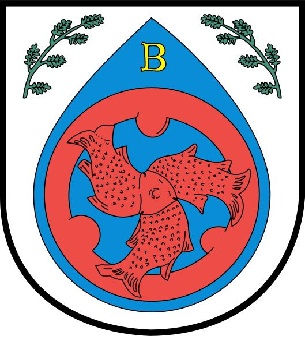 Sprawozdanie z realizacji „Programu współpracy Gminy Bierzwnik z organizacjami pozarządowymi oraz z innymi podmiotami prowadzącymi działalność pożytku publicznego na rok 2022”w roku 2022WstępSprawozdanie z realizacji „Programu współpracy Gminy Bierzwnik z organizacjami pozarządowymi oraz z innymi podmiotami prowadzącymi działalność pożytku publicznego 
na rok 2022” za rok 2022 zostało sporządzone w oparciu o art. 5a ust. 3 ustawy 
z dnia 24 kwietnia 2003 r. o działalności pożytku publicznego i o wolontariacie 
(Dz. U. z 2023 r. poz. 571).I Otwarte konkursy ofertZgodnie z art. 13 ustawy z dnia 24 kwietnia 2003 r. o działalności pożytku publicznego 
i o wolontariacie oraz „Programem współpracy Gminy Bierzwnik z organizacjami pozarządowymi oraz z innymi podmiotami prowadzącymi działalność pożytku publicznego 
na rok 2022” (Uchwała nr XLIII/256/21 Rady Gminy Bierzwnik z dnia 25 listopada 2021 r.) w dniu 24 stycznia 2022 r. zostały ogłoszone dwa konkurs na realizację zadania w sferze działalności pożytku publicznego: - w zakresie kultury, sztuki, ochrony dóbr kultury i dziedzictwa narodowego pod nazwą: „Fundusz wkładów własnych”. Konkurs został ogłoszony Zarządzeniem Nr 8/2022 Wójta Gminy Bierzwnik z dnia 14 stycznia 2022 r. w sprawie ogłoszenia otwartego konkursu ofert 
na realizację zadania publicznego w sferze działalności pożytku publicznego w zakresie 
w zakresie kultury, sztuki, ochrony dóbr kultury i dziedzictwa narodowego pod nazwą: „Fundusz wkładów własnych”.- w zakresie upowszechniania kultury fizycznej w 2022 r. pod nazwą „Upowszechnianie piłki nożnej wśród dzieci i młodzieży w 2022”. Konkurs został ogłoszony Zarządzeniem Nr 16/2022 Wójta Gminy Bierzwnik z dnia 24 stycznia 2022 r. w sprawie ogłoszenia otwartego konkursu ofert na realizację zadania publicznego w sferze działalności pożytku publicznego w zakresie wspierania i upowszechniania kultury fizycznej pod nazwą: „Upowszechnianie piłki nożnej wśród dzieci i młodzieży w 2022 r.”.Na podstawie wyżej wymienionego Programu zlecono organizacjom pozarządowym 
w 2022 r. dwa zadania publiczne:- z zakresu kultury, sztuki, ochrony dóbr kultury i dziedzictwa narodowego pod nazwą: „Fundusz wkładów własnych”, na które przeznaczono kwotę 25 177,58 zł,- z zakresu upowszechniania kultury fizycznej pod nazwą „Upowszechnianie piłki nożnej wśród dzieci i młodzieży w 2022 r.”, na które przeznaczono kwotę 60 000 zł.II Ocena ofertDnia 04 lutego 2022 r. zakończył się termin składania ofert w ramach konkursu na realizację zadania w sferze działalności pożytku publicznego w zakresie w zakresie w zakresie kultury, sztuki, ochrony dóbr kultury i dziedzictwa narodowego pod nazwą: „Fundusz wkładów własnych”. W odpowiedzi na konkurs wpłynęła tylko jedna oferta złożona przez Stowarzyszenie Przyjaciół Ekspozycji Etnograficznej Lamus w Bierzwniku. Zarządzeniem 
nr 24/2022 Wójta Gminy Bierzwnik z dnia 04 lutego 2022 r. w sprawie powołania Komisji Konkursowej zmienionego Zarządzeniem nr 25/2022 Wójta Gminy Bierzwnik z dnia 08 lutego 2022 r. powołana została Komisja w celu rozpatrzenia ofert na realizację zadania w sferze działalności pożytku publicznego. Posiedzenie Komisji w celu oceny oferty odbyło się dnia 
08 lutego 2022 r., na którym Komisja oceniła pozytywnie ofertę złożoną przez Stowarzyszenie Przyjaciół Ekspozycji Etnograficznej Lamus w Bierzwniku. Z posiedzenia Komisji został sporządzony protokół, który został zatwierdzony przez Wójta Gminy Bierzwnik. Dnia 
11 lutego 2022 r. została zawarta umowa nr IS.VI.1.2022 o realizację zadania publicznego pod nazwą: „Fundusz wkładów własnych” pomiędzy Gminą Bierzwnik a Stowarzyszeniem Przyjaciół Ekspozycji Etnograficznej Lamus w Bierzwniku.Dnia 14 lutego 2022 r. zakończył się termin składania ofert w ramach konkursu na realizację zadania w sferze działalności pożytku publicznego w zakresie upowszechniania kultury fizycznej w 2022 r. pod nazwą „Upowszechnianie piłki nożnej wśród dzieci i młodzieży 
w 2022”. Wpłynęła tylko jedna oferta złożona przez Młodzieżowy Uczniowski Ludowy Klub Sportowy „ORZEŁ” Bierzwnik. Zarządzeniem nr 31/2022 Wójta Gminy Bierzwnik z dnia 
18 lutego 2022 r. w sprawie powołania Komisji Konkursowej powołana została Komisja 
w celu rozpatrzenia ofert na realizację zadania w sferze działalności pożytku publicznego. Posiedzenie Komisji w celu oceny oferty odbyło się dnia 21 lutego 2022 r., na którym Komisja oceniła pozytywnie ofertę złożoną przez Młodzieżowy Uczniowski Ludowy Klub Sportowy „ORZEŁ” Bierzwnik. Z posiedzenia Komisji został sporządzony protokół, który został zatwierdzony przez Wójta Gminy Bierzwnik. Dnia 25 lutego 2022 r. została zawarta umowa 
nr IS.VI.2.2022 o realizację zadania publicznego pod nazwą: „Upowszechnianie piłki nożnej wśród dzieci i młodzieży w 2022 r.” pomiędzy Gminą Bierzwnik a Młodzieżowym Uczniowskim Ludowym Klubem Sportowym „ORZEŁ” Bierzwnik.III Realizacja zadańNa podstawie umowy nr IS.VI.1.2022 Stowarzyszenie Przyjaciół Ekspozycji Etnograficznej Lamus w Bierzwniku zrealizowało zadanie „Fundusz wkładów własnych” w terminie 
od 11 lutego 2022 r. do dnia 31 grudnia 2022 r. Stowarzyszenie Przyjaciół Ekspozycji Etnograficznej Lamus w Bierzwniku złożyło 
dnia 25 listopada 2022 r. sprawozdanie końcowe z realizacji wyżej wymienionego zadania.Po dokonaniu oceny sprawozdania końcowego dnia 21 grudnia 2022 r. oceniono pozytywnie realizację zadania publicznego pod nazwą „Fundusz wkładów własnych” zrealizowanego przez Stowarzyszenie Przyjaciół Ekspozycji Etnograficznej Lamus w Bierzwniku w 2022 r.Na podstawie umowy nr IS.VI.2.2022 Młodzieżowy Uczniowski Ludowy Klub Sportowy „ORZEŁ” Bierzwnik zrealizował zadanie „Upowszechnianie piłki nożnej wśród dzieci 
i młodzieży w 2022 r.” w terminie od 25 lutego 2022 r. do dnia 30 listopada 
2022 r. MULKS „ORZEŁ” Bierzwnik złożył dnia 15 lipca 2022 r. sprawozdanie częściowe z realizacji wyżej wymienionego zadania za okres od 25 lutego 2022 r. do 30 czerwca 2022 r. 
oraz sprawozdanie końcowe z realizacji zadania publicznego w terminie 29 grudnia 2022 r. Po dokonaniu oceny sprawozdania końcowego oceniono pozytywnie realizację zadania publicznego pod nazwą „Upowszechnianie piłki nożnej wśród dzieci i młodzieży 
w 2022 r.” zrealizowanego przez MULKS „ORZEŁ” Bierzwnik w 2022 r.									Wójt Gminy Bierzwnik      									      Aneta KołudaBierzwnik, dnia 30.05.2023 r.